 臺北市私立再興中學_____學年度多元表現-團體活動時間紀錄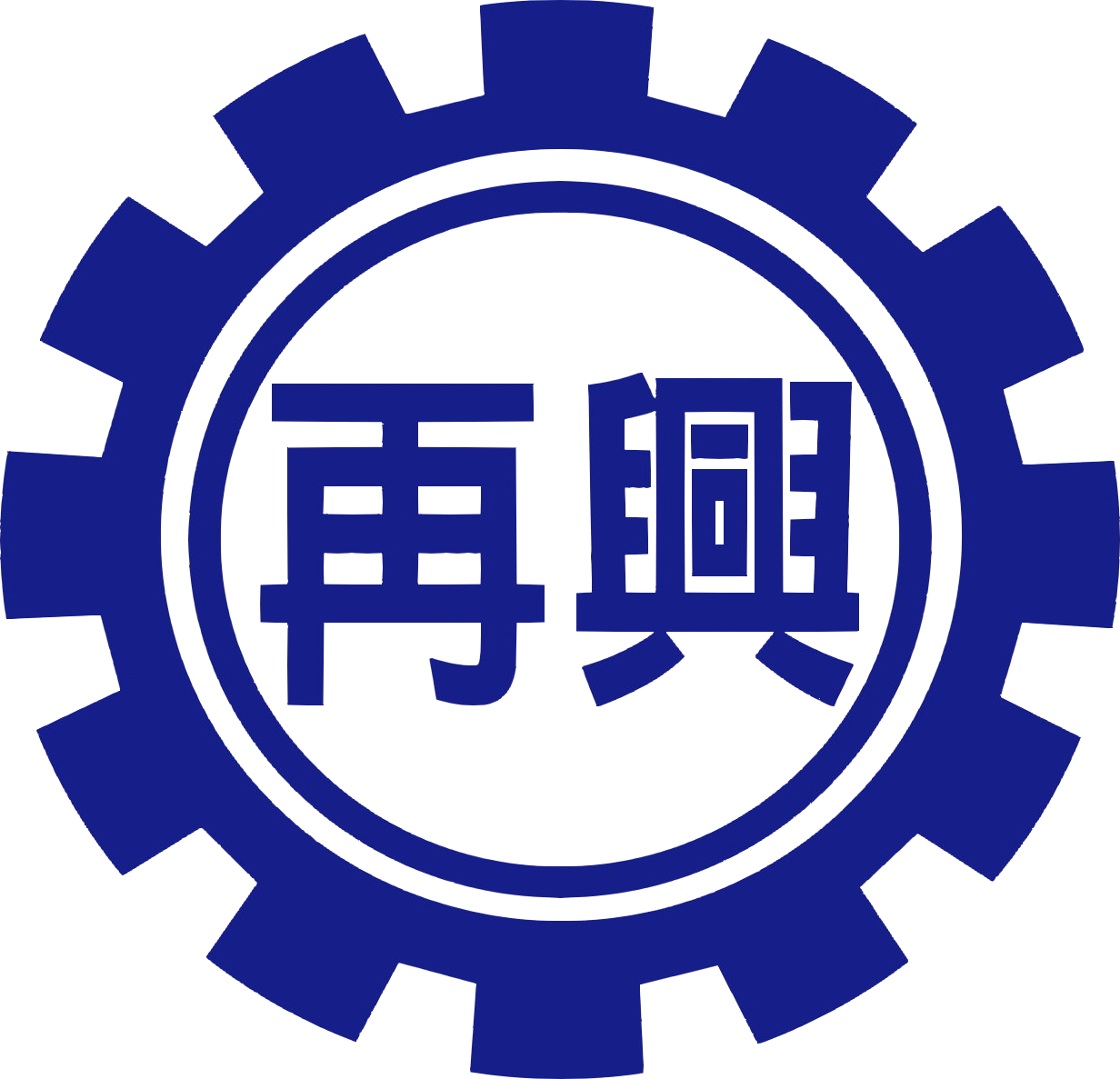  班級：        座號：        姓名：               團體活動說明團體活動時間證明人如：社團、班週會、校外教學等社團指導老師、導師、單位團體活動照片：團體活動照片：團體活動心得紀錄：團體活動心得紀錄：